1. MotivateWhat’s your typical response when you lose something?   panic – run in circles scream and shoutdespaireat chocolateask my spouse if he/she saw itblame the kids, the dogif it’s my cell phone, I call it from a different phonelook in the car, in the sofa cushions, under the bedtry to remember when and where I last had ithave to go buy another one … then the lost item shows up retrace steps2. TransitionOur stuff seems to get lost easily.Sometimes we know people who are lost … spiritually lost God desires for all people be spiritually rescued,  to hear and respond to the gospel.     3. Bible Study3.1 Confession and Belief in ChristListen for what is necessary for salvation.Romans 10:9-10 (NIV)  That if you confess with your mouth, "Jesus is Lord," and believe in your heart that God raised him from the dead, you will be saved. 10  For it is with your heart that you believe and are justified, and it is with your mouth that you confess and are saved.   What two words did Paul use to convey being in right relationship with God through Christ?   verbally confess or declare  believeWhat are the implications of confessing Jesus as Lord?more than just verbally, out loud saying those wordsconfessing means agreement with, commitment to that Truthchoosing to allow God to be the Lord of your life, the bossExplain why confession and believing are two parts of the same action, not two separate actions? belief is a personal, inner, act of the willconfession is a public declaration of what you have become convinced about, what you believe    If you were called upon to tell what Jesus has done for you, what would you say? because of my sinfulness, I deserved to be condemned to die (physically, spiritually)I am separated from God (spiritual death) because of my sinJesus took upon Himself the death sentence I deserved, He died in my place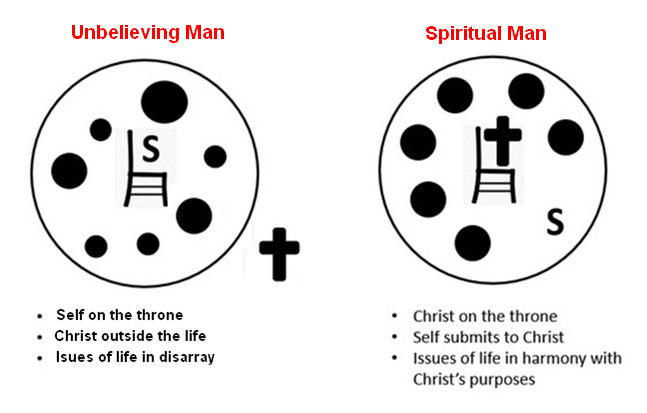 He was risen from the dead and offers me new life, spiritual life, union with God foreverRecall the Campus Crusade for Christ diagram about Jesus being Lord of your life.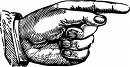 Agree or disagree Why do you think both are necessary?it is true that you must declare publicly your beliefsyou cannot keep it a secretit must also be inwardit is also true that you cannot be faking it – you must be convinced (convicted) of the reality of a living Saviorit must be Truth that you claim as personal  “that is Truth for me … I’m staking my life on it as reality”So if someone is watching us, how would they know that we confess Jesus as Lord?here is where “works” come in – they will be the result of our faith, our beliefJesus said in John 13:35 (NIV)  By this all men will know that you are my disciples, if you love one another." we will be motivated by Christ’s love to minister to others around us3.2 Not Be AshamedListen for who will be saved.Romans 10:11-13 (NIV)  As the Scripture says, "Anyone who trusts in him will never be put to shame." 12  For there is no difference between Jew and Gentile--the same Lord is Lord of all and richly blesses all who call on him, 13  for, "Everyone who calls on the name of the Lord will be saved."    According to these verses, who does God desire to be saved?anyoneboth Jews and non-Jews (Gentiles)everyone who calls on the name of the Lord If God desires everyone to be saved, then what responsibility does that place on the individual in need of salvation? must call on the name of the Lordconfess verbally that Jesus is Lordbelieve internally that Jesus died for your sins, was raised from deathWhat are the implications for us that the gospel message is for all people? we have been given the Great Commission to communicate that message of Good Newsall people need to receive this messagepeople near and people far awayHow do these verses both encourage and challenge you?Racial or ethnic distinctions make no difference to God.   Why do they sometimes still make a difference to us?people different from us sometimes make us uncomfortablewe don’t understand their culture they dress, speak, act different and in our thinking they are either wrong or not as good as uswe judge their behavior and customs on our norms and standards and decide they are inferiorHow can we overcome that kind of bias?see them as God sees themask God to give us a love and concern for their soulsmake an effort to learn about them, learn to appreciate some of their cultureget to know someone of another cultureif you are not sure of their spiritual condition, get to know them well enough to share the Gospel message with them3.3 Share the Message of SalvationListen for links of implication.Romans 10:14-17 (NIV)  How, then, can they call on the one they have not believed in? And how can they believe in the one of whom they have not heard? And how can they hear without someone preaching to them? 15  And how can they preach unless they are sent? As it is written, "How beautiful are the feet of those who bring good news!" 16  But not all the Israelites accepted the good news. For Isaiah says, "Lord, who has believed our message?" 17  Consequently, faith comes from hearing the message, and the message is heard through the word of Christ.List the sequence of dependencies for someone to end up believing in Christ.  Work your way from the end of the first sentence in verse 15 to the beginning of verse 14.people must be sent to preachthen they must preachthis is how someone hears the Gospel messageonce they hear, then they can believenow that they believe, they can call on Jesus to be savior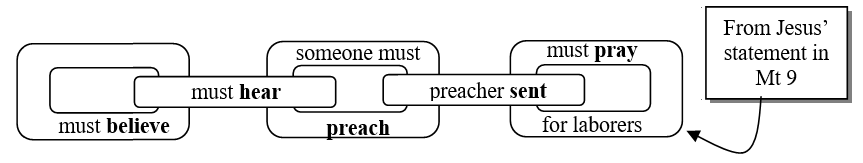 Displayed as a series of links in a chain …What were the circumstances of your coming to faith.  Who do you remember being significant in communicating the gospel to you?pastorevangelistcamp speakera friendradio or TV messagefound or was given a gospel tractsomeone visited my home specifically to present the plan of salvationWhat factors in this passage help to develop a sense of urgency for telling others about Jesus?the only way they will believe in Jesus is to hear about Himsomeone must do the tellingJesus has commissioned us to do the tellingHow does Paul’s strategy for evangelism in these verses parallel the Great Commission (note it’s not the “Great Suggestion”)  Matthew 28:19-20?Paul said people must be sent … Jesus commissioned us, sent uswe are to preach and teach the words of JesusJesus will use the teaching of the Gospel message to change people’s livesGod’s Holy Spirit will work in their hearts, convince them of Truth, prompt them to call on Jesus as SaviorHow can you be involved in communicating the gospel in places where you cannot go?praycontribute financiallysend people from our church (short term trips, lifetime career missionaries)ApplicationWrite. Take time this week to write out your testimony. Being committed to the mission of God to take the message of the gospel to those who haven’t heard it must begin with a clear understanding of your own story. Write it down so that when you’re given the opportunity you can share it with clarity.Share. This week share the gospel with someone. Pray that the Holy Spirit would give you an opportunity and then look for that door to open. When presents itself, simply share your story of how Jesus changed your life. Invite them to call on the name of the Lord and be saved.Go. Pray about being part of God’s mission around the world. For some of you that might mean giving financially to missions. For others that might mean actively supporting a missionary with your time, prayers, and support. Still others might sense the call to go yourselves. Pray that God will use you, and that you will have the courage to answer His call.   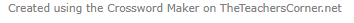 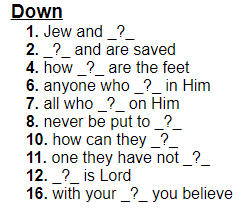 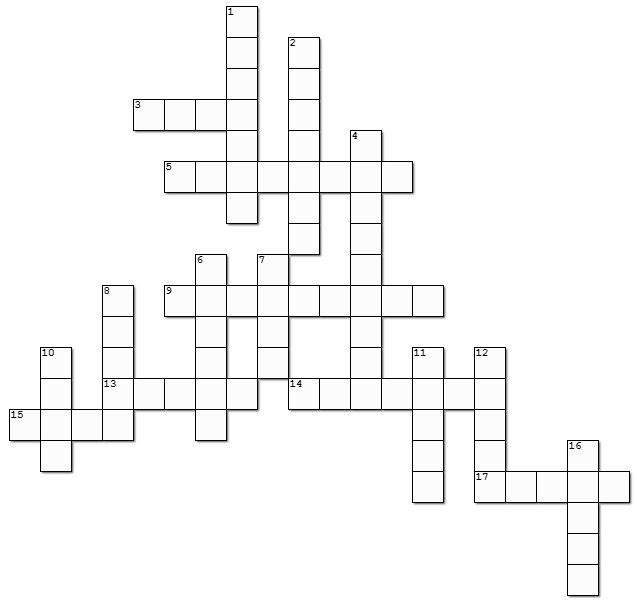 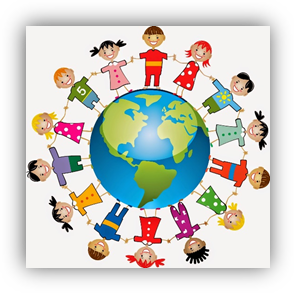 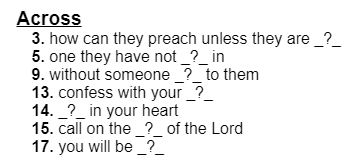 AgreeDisagreeWhen you say those words, you mean itpeople must declare for Jesusthe world will know you are now savedthe understanding of the resurrection comes later on, eventuallythe resurrection is key to salvationtrusting in a dead “savior” is no salvationboth are equally importantone is inner, one is outerEncourageChallengeGod included me, my family to be savedit is a simple processit is a simple messageit is a life changing messageit is free to everyonelots of people don’t realize these Truthssome have never heardwe are called to be the communicators of this messagemany people who have heard have not responded, have rejected